Партнёры программы «Моя профсоюзная карта» по г. АнгарскуДля получения скидки у Партнера, вам необходимо предъявить профсоюзную карту и документ, удостоверяющий личность.Наименование партнераВид деятельности, фактический адрес, рабочий телефон, адрес электронной почты/сайтаРазмер преференции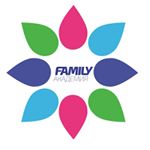 Центр здоровья и семьи «Family Академия»Бассейн свободное плавание  аквааэробика (групповое занятие) аквааэробика для беременных (групповое занятие)Программа «День рождения в бассейне»Соляная комнатаразовое посещение (с 8:00 до 16:00)разовое посещение (с 16:00 до 20:00)Студия загара «Солнечная планета»Солярий (вертикальный, горизонтальный)Процедура «Дар солнца» 2 в 1КоллагенарийКриокапсулаРазовое посещение 2 мин.Группа из 3-х человек (одновременно)Фитнес залРазовое посещение (Пилатес, Йога, Йога для беременных, Йога для мам с малышами, Lady Fit)Тренажер HUBER MOTION LABПрограммы по уходу за телом в кислородной ALPHA OXY SPA капсуле (без применения косметических средств)Пессотерапия телаМедицинские услуги (на все врачебные приемы и на все виды УЗИ)Адрес центра: г. Ангарск, 30-й микрорайон,4Режим работы:пн - пт:   08:00 - 23:00сб - вс:   08:00 - 20:00Телефоны:+7 (3955) 56 03 03+7 (3955) 500 263+7 (904) 127 00 03Сайт: fit38.ruEmail: info@fit38.ru15%22%13%10%13% 27%25%40%25%10%15%33%23%15%12%10%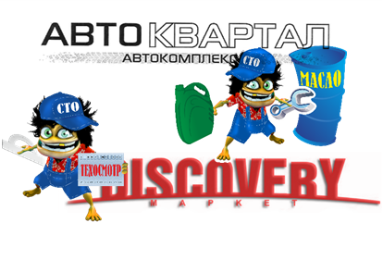 Автокомплекс «АВТОКВАРТАЛ» (г. Ангарск), магазина Discovery (товары для туризма и отдыха) и СТО «КУЗЯ» (г. Иркутск) -Замена масла, ремонт подвески, диагностика подвески, шиномонтаж любой сложности, ремонт и заправка кондиционеров, автомойка, химчистка- Развал – схождение-Ремонт и замена стекол, автоэлектрика, сигнализация, полировка кузова, фар- СКИДКА на весь ассортимент магазина Discovery- Продажа шин и дисковОГРОМНЫЙ ВЫБОР автозапчастей, масел, шин и дисков В НАЛИЧИИ и под заказ!!!В СТО всегда работают КАФЕ и ДЕТСКАЯ ИГРОВАЯ КОМНАТААдреса:СТО «Автоквартал»: г. Ангарск, 254 квартал, строение 2СТО «Кузя»: г. Иркутск, ул. Старокузьмихинская, 6тел. 8 (3955) 950 000режим работы - ПН-ВС - 08:00 - 24:00Сайт: 950000.ruдо 30%20%10%10%3%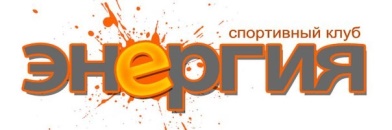 Спортивный  клуб «Энергия» (тренажерный зал, кроссфит для взрослых, кроссфит для детей, флорбол, аренда спортивного зала для занятий баскетболом, большим теннисом)На все виды абонементов (за исключением разового посещения)Адрес спортивного клуба219 кв-л, стр. 12тел. 8(3955) 54-13-59режим работы - ПН-ПТ - 06:30 – 23:00, СБ-ВС – 8:00 – 22:00e-mail: sportangarsk@inbox.ru15%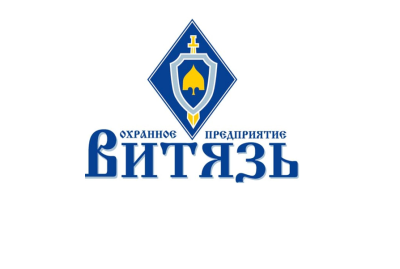 Частная охранная организация «Витязь» Монтаж охранного оборудования (дома, дачи, гаражи) Монтаж охранного оборудования на втором и последующих объектах (дома, дачи, гаражи)Абонентская платаАбонентская плата за второй и последующие объектыАдрес организации84 квартал, дом 20Ател. 8 (3955) 56-26-32, 56-99-19режим работы - ПН-ПТ - 08:30 - 17:30, СБ-ВС-выходнойСайт: www.op-vityaz.ru10%15%10%15%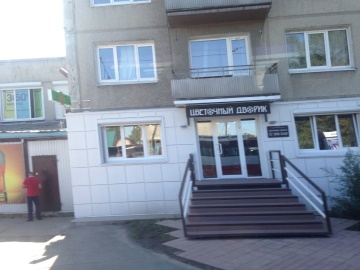 Цветочный салон «Цветочный дворик»: цветочные композиции, горшечные растения, игрушки, сувениры и др.Адрес магазина278 квартал, дом 1 тел. +7(964)115-26-35 режим работы - ПН-ВС - 09:00 - 20:00инстаграм flowers_patio 15%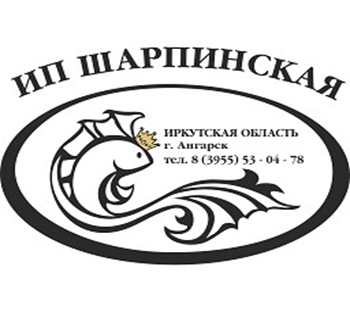 Один из крупнейших производителей продукции из рыбы в Иркутской области. Рыба соленая и пряного посолаРыба холодного копченияРыбы горячего копченияРыба вяленаяПресервы из рыбы и морепродуктовСалаты из морской капустыПолуфабрикаты рыбные (котлеты, пельмени, купаты и др.)Рыба мороженная (филе, стейки и др.)Адрес магазина:г. Ангарск, микрорайон Старо-Байкальск, улица Боровая, строение 6.Тел. 8-3955-53-04-78Сайт: www.sharpinskaya.ruИнстаграм: @ sharpinskaya.ru7% на всю продукцию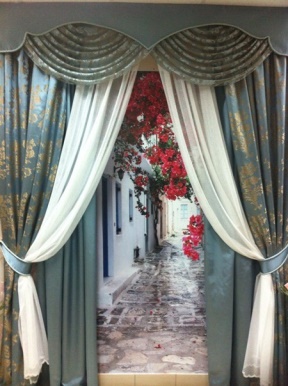 Мастерская штор «Прованс» (пошив штор, покрывал, ламбрекенов, чехлов, скатертей)Выезд дизайнера на объект, замеры!Скидка на текстильПри первом заказеПри втором заказеПри третьем и последующих заказах Тел. +7(950)072-28-44Инстаграм: master_shtor_provenceБесплатно5 %10 %15 %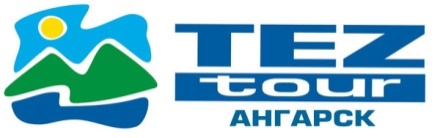 Уполномоченное агентство TEZ TOUR в городе Ангарск.Скидка на:Туры за границу (туроператоры «Пегас», «Анекс», «Корал», «Русь-тур», «Тез тур»).Туры за границу (туроператор «Санмар»), авиабилеты, круизы.Туры по России, санатории, гостиницы (туроператоры «Алеан», «Дельфин»).Адрес организацииг. Ангарск, 12а микрорайон, дом 2Б, офис 249 (между ТД «Гефест» и кафе «Малина»)тел. +7 (3955) 63-99-3389025769933Сайт: www.angarsk.tez-tour.com4%2%3%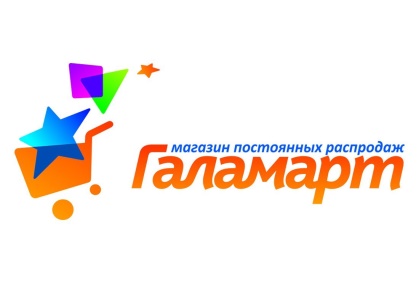 Компания «Галамарт»,  магазин товаров для дома.Скидка на:Ассортимент магазина с белыми ценниками.Товары по шок-ценам, акционные товары.Адрес магазина:г. Ангарск, ТЦ Мега, 13 мкр.Тел. 8-395-226-08-50Время работы: Пн-Вс (10.00-20.00).г. Ангарск, ТЦ Центр, 81 квартал.Тел. 8-395-228-07-06Время работы: Пн-Вс (10.00-20.00).Сайт: www.galamart.ru15%Без скидок.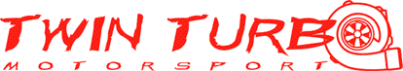 Сервис технического обслуживания автомобилей «Twin Turbo».Диагностика подвески, электронных систем и прочих узлов10 %Диагностика двигателя5 %Ремонт подвески5 %Ремонт двигателя5 %Ремонт и замена рулевых реек5 %Ремонт электроусилителей руля5 %Снятие и установка тормозного суппорта5 %Замена жидкостей с товарами клиента5 %Замена жидкостей с приобретением товаров в сервисеБесплатноРазвал-схождение5 %Плановое ТО5 %Комплекс услуг по отогреву зимой5 %Установка дополнительного оборудования5 %Товары5 %Адрес СТО:г.Ангарск, 254 кв-л, 4/1, боксы 54, 55, 56.Запись на обслуживание по телефонам:(3955) 63-00-88, 8-950-094-13-56, 8-908-650-84-13.Сайт: www.TwinTurbo.ru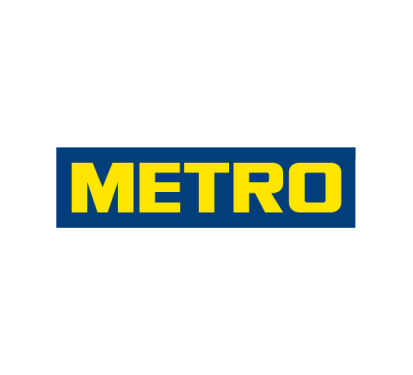 Торговый центр METRO Cash&Carry Иркутск.Адрес:Иркутск, ул. Розы Люксембург 365 (Ново-Ленино)
Для оформления карты клиента необходимо: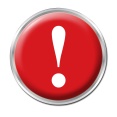 Спросить пароль у Вашего председателя профсоюза; пройти по ссылке cards.metro-cc.ru;Ввести логин: anhk;Ввести полученный Пароль.Каждый работник, прошедший регистрацию, получит на указанный эл. адрес письмо с номером и штрих-кодом электронной карты клиента (для совершения покупок), приветственными 3-мя купонами на скидку и инструкцией для получения пластиковой карты.Предоставляется 3 купона на различные виды товаров